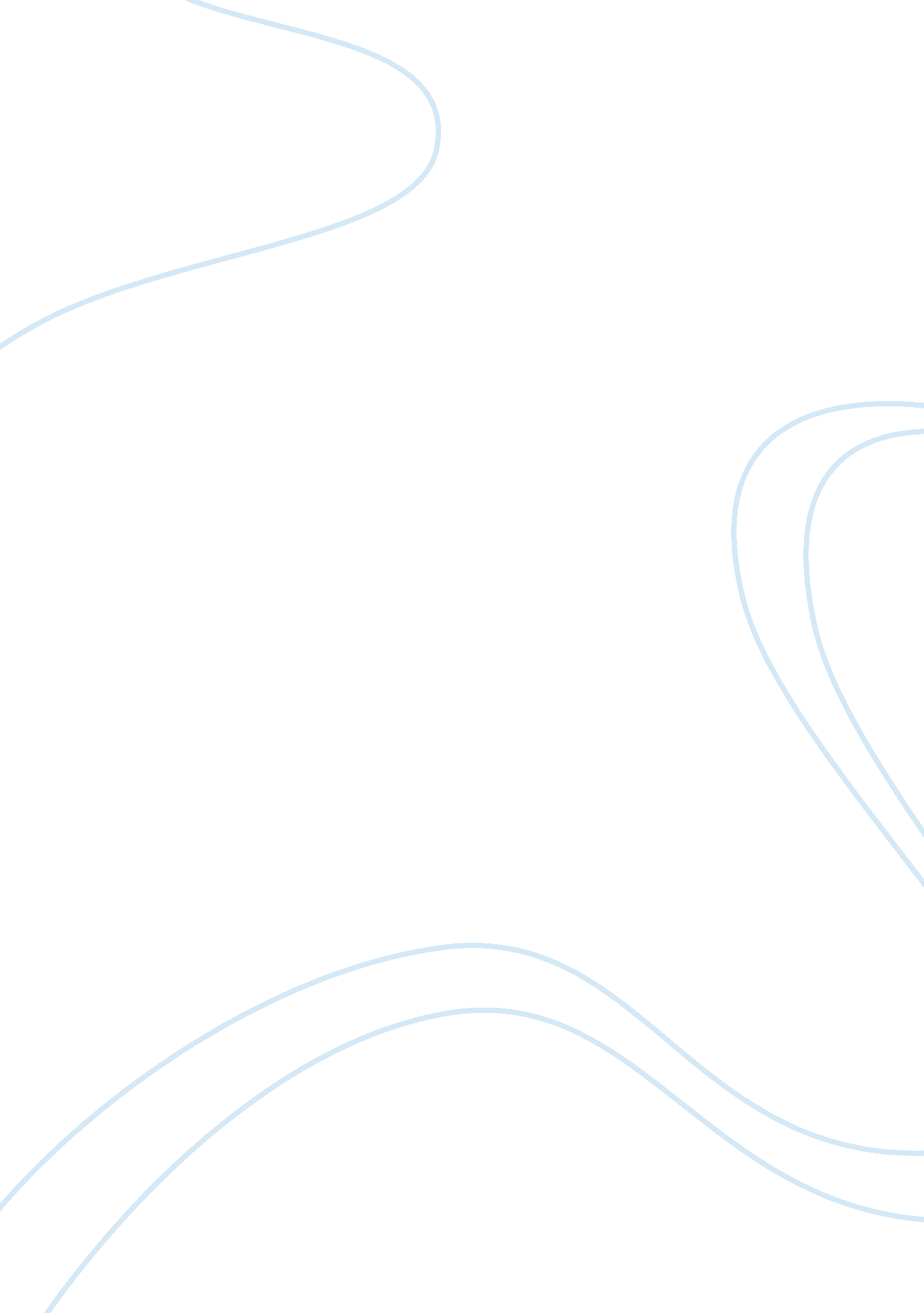 What makes a successful entrepreneur?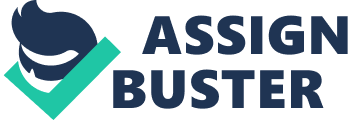 Living in a world controlled by economic progress and stratified approach to gaining profit, an individual may indeed be lured to the luxuries of handling one’s own business. The idea is that there needs to be no bosses to serve, the time has no control and the profit is unending. Certainly, this picture of business success is indeed an interesting factor that may invite people who are enthusiastic about having their own business put up their own organizations that are aimed to giving them the profit that they ought to receive from the society. However, the lucrative picture of successful businessmen did not happen in just a blink of an eye. It all starts with an individual’s certain want of being a successful entrepreneur. It has been noted through surveys that at least 35 percent of those who start up a business fail from their aims of being successful in entrepreneurial field of industry. This is particularly because of the reason that they lack the essential factors that make a successful business enthusiast. 